ZERO CONDITIONAL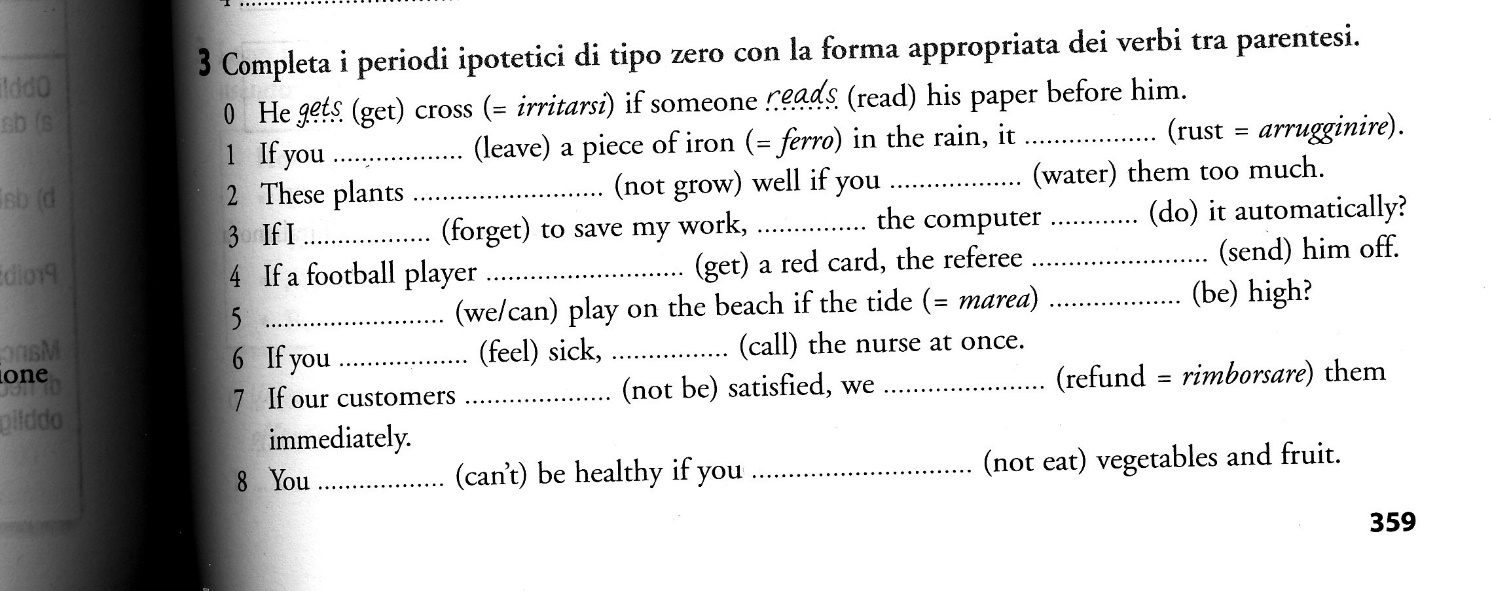 FIRST CONDITIONAL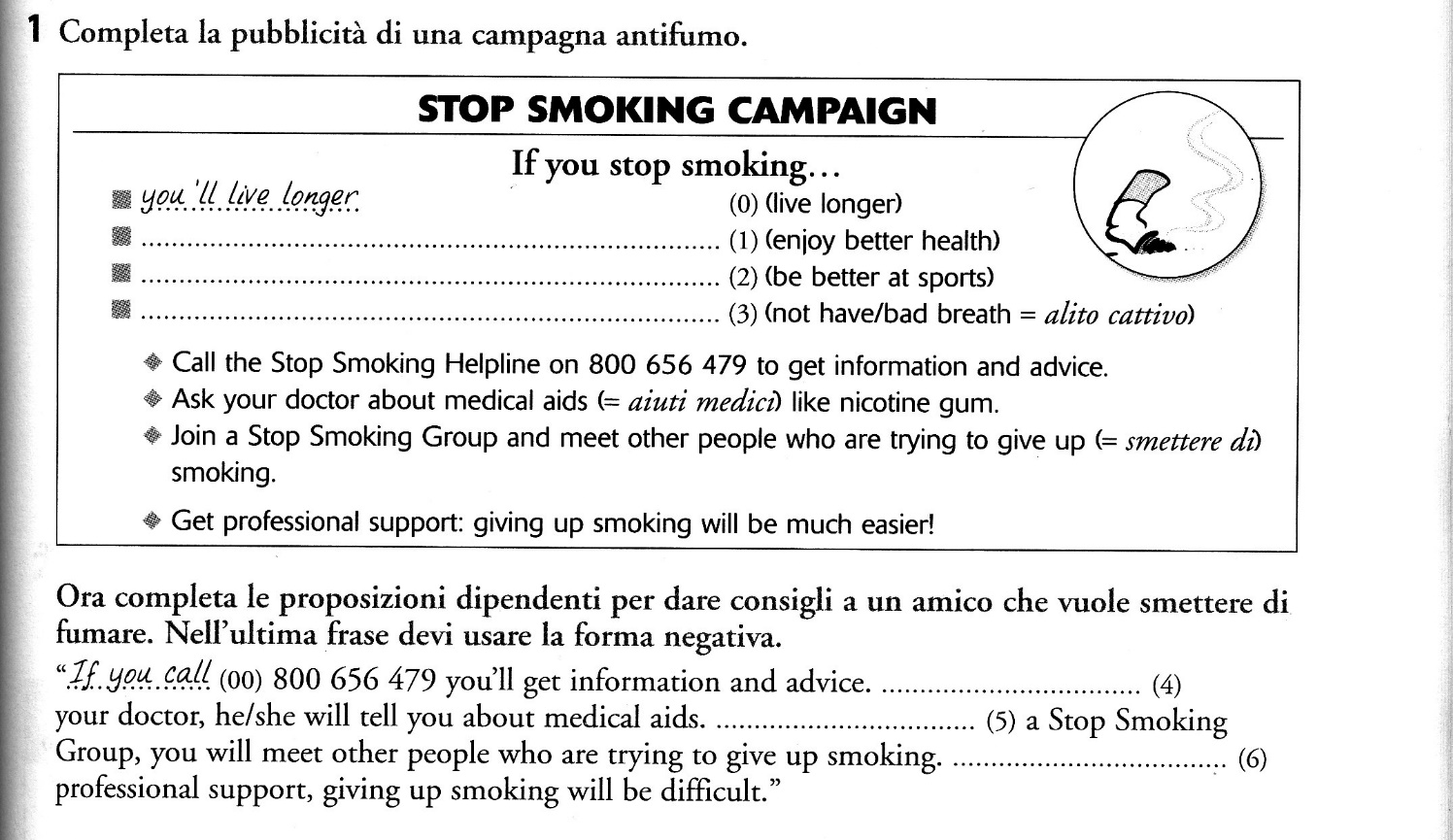 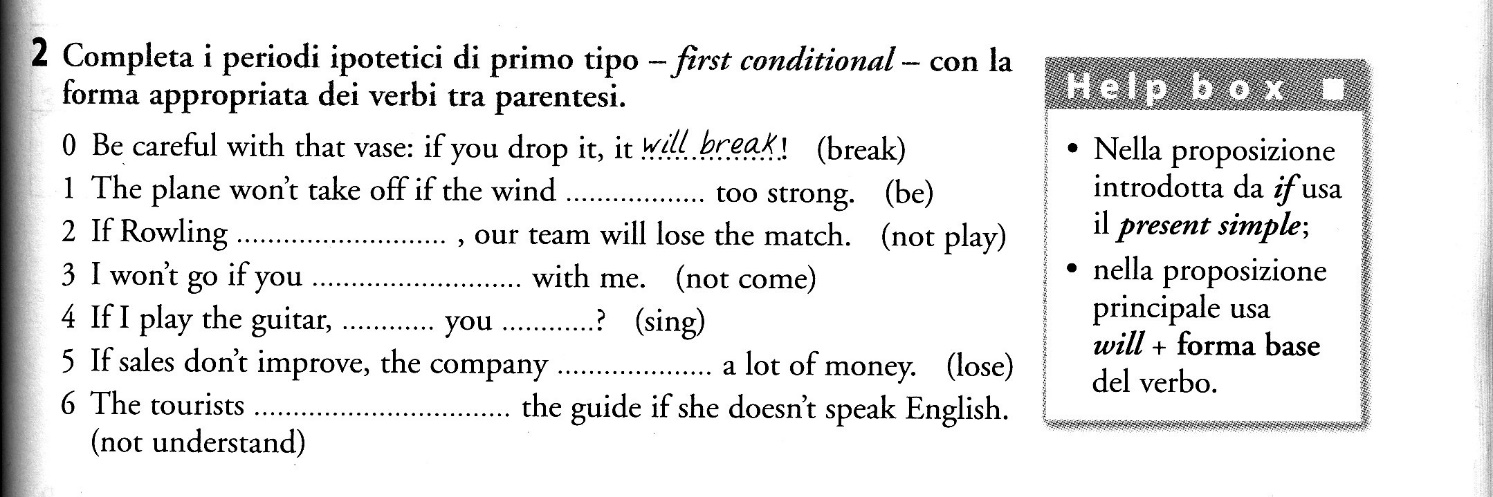 SECOND CONDITIONALTraduci queste frasi (usa i conditionals 0, 1 or 2):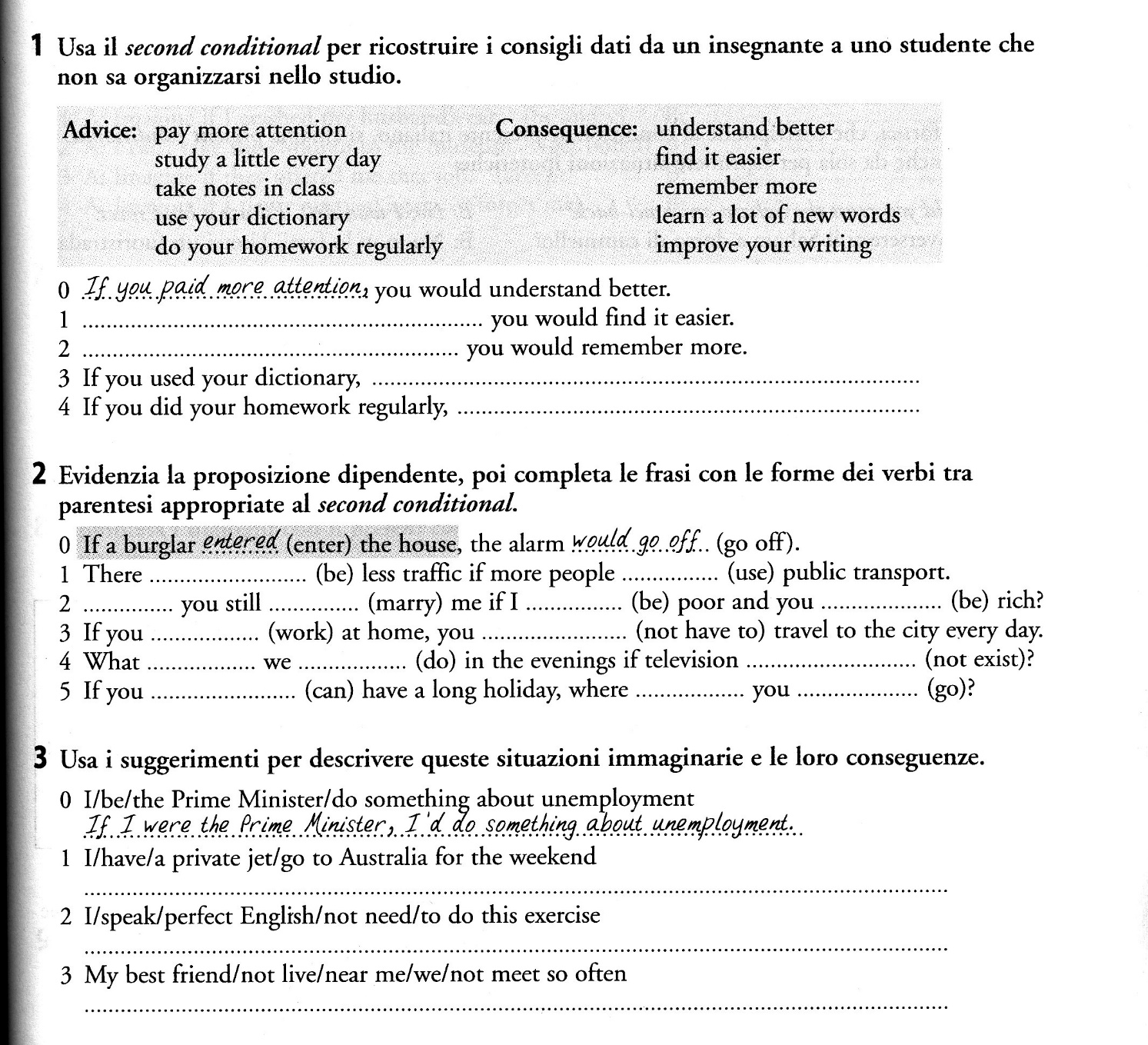 1. Se incontrerò Mark, gli darò il tuo messaggio_________________________________________________________2. Se fossi in te, smetterei di fumare_________________________________________________________3. Se non faccio colazione, ho fame alle 11 _________________________________________________________4. Se non andrai in Inghilterra, non migliorerai il tuo inglese_________________________________________________________5. Perderà il treno se non partirà subito _________________________________________________________6. Cosa farai se non passerai l'esame?_________________________________________________________7. Se non passassi l'esame, cosa faresti?_________________________________________________________